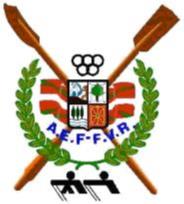 LEGUTIO 7 DE MARZO DE 2021Hoy, en el campo de regatas Josetxo Fernández Bakeriza de Legutio, se ha disputado el Campeonato de Euskadi de Traineras de larga distancia. El total han sido 25 las tripulaciones inscritas en las categorías de Veterano, Absoluta Fémina y Absoluta masculino.En veteranos ha vencido la tripulación de Badok 13 de Zarautz con un tiempo de 15.35,13 pero posteriormente los jueces le han descalificado ya que su trainera pesaba 5 kg. menos de lo que el reglamento lo permite. Por ello sería la tripulación donostiarra de Fortuna quién consiguiera el entorchado vasco. Plata ha sido para Mundaka que ha realizado un tiempo 73 centésimas más que Fortuna y Bronce ha sido para Bilbo Beteranoak.En absoluta femenina, el campeonato ha sido para la tripulación de Kaiarriba que se ha impuesto a Orio por 72 centésimas en una regata muy disputada. Con este triunfo Kaiarriba revalida el triunfo que ya consiguiera en estas mismas aguas el pasado año. Las oriotarras han sido segundas, Plata, y Hondarribia se ha llevado el bronce.En categoría absoluta, ha vuelto a ser la tripulación de Zierbena quien con autoridad se ha impuesto ante las mejores traineras del momento, revalidando así el título que logró en estas mismas aguas el pasado año. Tras los galipos ha entrado Kaiarriba, sorprendiendo la tripulación de Ondarroa que con su tercer puesto ha dejado atrás a equipos como Hondarribia y Orio.Anteriormente a este campeonato han saltado al agua las tripulaciones “B” de Kaiarriba, Orio, San Juan y Deusto, siendo la vencedora la donostiarra de Kaiarriba.Adjuntamos los resultados del citado campeonatoAtentamenteEugenio FernándezSecretario AEF-FVR